от «16» апреля 2018г.                                    № 59                                                    п. Барун «О внесении изменений и дополнений в Положение о муниципальной службе в Барунском сельском муниципальном образовании Республики Калмыкия»На основании протеста прокурора Юстинского района, Устава Барунского сельского муниципального образования, Федерального закона «Об общих принципах организации местного самоуправления в Российской федерации» Собрание депутатов Барунского сельского муниципального образования, РЕШИЛО:1. Внести в Положение о муниципальной службе, утвержденное решением Собрания депутатов Барунского сельского муниципального образования от 29.12.2011 № 55/1, следующие изменения и дополнения:1) части 1 и 2 статьи 9 изложить в следующей редакции:"1. Для замещения должности муниципальной службы требуется соответствие квалификационным требованиям к уровню профессионального образования, стажу муниципальной службы или работы по специальности, направлению подготовки, знаниям и умениям, которые необходимы для исполнения должностных обязанностей, а также при наличии соответствующего решения представителя нанимателя (работодателя) - к специальности, направлению подготовки.2. Квалификационные требования к уровню профессионального образования, стажу муниципальной службы или стажу работы по специальности, направлению подготовки, необходимым для замещения должностей муниципальной службы, устанавливаются муниципальными правовыми актами на основе типовых квалификационных требований для замещения должностей муниципальной службы, которые определяются законом субъекта Российской Федерации в соответствии с классификацией должностей муниципальной службы. Квалификационные требования к знаниям и умениям, которые необходимы для исполнения должностных обязанностей, устанавливаются в зависимости от области и вида профессиональной служебной деятельности муниципального служащего его должностной инструкцией. Должностной инструкцией муниципального служащего могут также предусматриваться квалификационные требования к специальности, направлению подготовки.";2) главу 3 дополнить статьей 15.1 следующего содержания:"Статья 15.1. Представление сведений о размещении информации в информационно-телекоммуникационной сети "Интернет"1. Сведения об адресах сайтов и (или) страниц сайтов в информационно-телекоммуникационной сети "Интернет", на которых гражданин, претендующий на замещение должности муниципальной службы, муниципальный служащий размещали общедоступную информацию, а также данные, позволяющие их идентифицировать, представителю нанимателя представляют:1) гражданин, претендующий на замещение должности муниципальной службы, - при поступлении на службу за три календарных года, предшествующих году поступления на муниципальную службу;2) муниципальный служащий - ежегодно за календарный год, предшествующий году представления указанной информации, за исключением случаев размещения общедоступной информации в рамках исполнения должностных обязанностей муниципального служащего.2. Сведения, указанные в части 1 настоящей статьи, представляются гражданами, претендующими на замещение должности муниципальной службы, при поступлении на муниципальную службу, а муниципальными служащими - не позднее 1 апреля года, следующего за отчетным. Сведения, указанные в части 1 настоящей статьи, представляются по форме, установленной Правительством Российской Федерации.3. По решению представителя нанимателя уполномоченные им муниципальные служащие осуществляют обработку общедоступной информации, размещенной претендентами на замещение должности муниципальной службы и муниципальными служащими в информационно-телекоммуникационной сети "Интернет", а также проверку достоверности и полноты сведений, предусмотренных частью 1 настоящей статьи.";3) часть 3 статьи 16 дополнить пунктом 10.1 следующего содержания:"10.1) сведения, предусмотренные статьей 15.1 настоящего положения;".Председатель Собрания депутатов Барунского сельскогомуниципального образования Республики Калмыкия                                                                                        Зунгруев А.И.ХАЛЬМГ ТАҢҺЧИНYСТИН РАЙОНА БАРУН СЕЛӘНӘ МУНИЦИПАЛЬН БYРДӘЦИНДЕПУТАТНРИН ХУРГИН ШИИДВР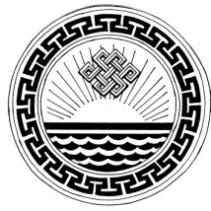  РЕШЕНИЕСОБРАНИЕ  ДЕПУТАТОВБАРУНСКОГО СЕЛЬСКОГОМУНИЦИПАЛЬНОГО ОБРАЗОВАНИЯРЕСПУБЛИКИ КАЛМЫКИЯ